                                                           ПРОЕКТ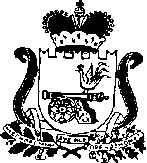 СОВЕТ ДЕПУТАТОВ ПОНИЗОВСКОГО СЕЛЬСКОГО ПОСЕЛЕНИЯРУДНЯНСКОГО РАЙОНА СМОЛЕНСКОЙ ОБЛАСТИРЕШЕНИЕот ___________                                                                                                 № _____О назначении даты публичных слушаний по проекту решения Совета депутатов Понизовского сельского поселения Руднянского района  Смоленской  области  «Об исполнении бюджета муниципального образования Понизовского сельского поселения Руднянского района  Смоленской области за 2018 год»                    В соответствии со ст.28 Федерального закона от 6 октября 2003 года № 131-ФЗ « Об общих принципах организации местного самоуправления в Российской Федерации», статьей 14 Устава муниципального образования Понизовского сельского поселения  Руднянского района  Смоленской  области Совета депутатов Понизовского сельского поселения решил:          1.Назначить публичные слушания  по проекту решения Совета депутатов Понизовского сельского поселения Руднянского района Смоленской  области «Об исполнения бюджета муниципального образовании Понизовского сельского поселения Руднячнского района Смоленской области  2018 года»   13 мая 2019 года в 14-00 часов в здании Администрации Понизовского сельского поселения Руднянского района Смоленской области.         2.Создать  организационный комитет по проведению публичных слушаний по проекту  решения Понизовского сельского поселения  Руднянского района  Смоленской области «Об исполнении бюджета муниципального образования Понизовского сельского поселения  Руднянского района Смоленской  области за 2018 год» и утвердить его состав согласно приложению.        3. Настоящее решение вступает в силу после его официального опубликования в соответствии с Уставом Понизовского сельского поселения  Руднянского района  Смоленской  области. Глава муниципального образованияПонизовского сельского поселенияРуднянского района  Смоленской  области                                  Т.В. Брагина Приложение к решению Совета депутатовПонизовского сельского поселенияРуднянского района  Смоленской  области № ___ от _______СОСТАВ
ОРГАНИЗАЦИОННОГО КОМИТЕТА ПО ПРОВЕДЕНИЮ ПУБЛИЧНЫХ СЛУШАНИЙ ПО ПРОЕКТУ РЕШЕНИЯСОВЕТА ДЕПУТАТОВ ПОНИЗОВСКОГО СЕЛЬСКОГО ПОСЕЛЕНИЯ «ОБ РАССМОТРЕНИИ ИТОГОВ ИСПОЛНЕНИЯ БЮДЖЕТА МУНИЦИПАЛЬНОГО ОБРАЗОВАНИЯ ПОНИЗОВСКОГО СЕЛЬСКОГО ПОСЕЛЕНИЯ РУДНЯНСКОГО РАЙОНА СМОЛЕНСКОЙ ОБЛАСТИ ЗА 2018 год».БРАГИНА Т.В. - Глава муниципального образования Понизовского сельского поселения Руднянского района  Смоленской  области, председатель  организационного комитета.БАРНЕВ Н.М.- депутат Совета депутатов Понизовского сельского поселения  Руднянского района  Смоленской  областиВОЙТОВА Г.В.-  депутат Совета депутатов Понизовского сельского поселения  Руднянского района  Смоленской  областиЗАХАРЕНКОВА А. В.- депутат Совета депутатов Понизовского сельского поселения  Руднянского района  Смоленской  областиЛЕВЧЕНКОВ Н.П. депутат Совета депутатов Понизовского сельского поселения  Руднянского района  Смоленской  областиПОЛЯКОВА О.А. депутат Совета депутатов Понизовского сельского поселения  Руднянского района  Смоленской  областиТИТОВА Т.В.- депутат Совета депутатов Понизовского сельского поселения  Руднянского района  Смоленской  областиЧУЯШОВА З.А.- депутат Совета депутатов Понизовского сельского поселения  Руднянского района  Смоленской  области